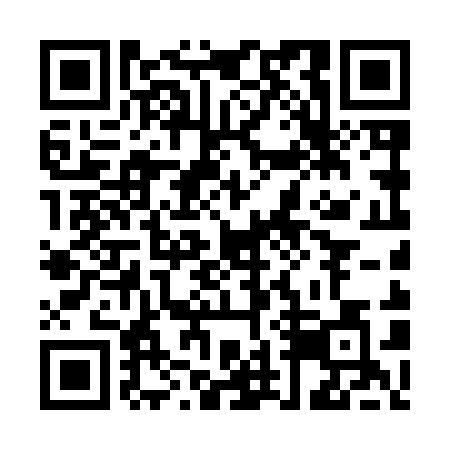 Ramadan times for Izvor, BulgariaMon 11 Mar 2024 - Wed 10 Apr 2024High Latitude Method: Angle Based RulePrayer Calculation Method: Muslim World LeagueAsar Calculation Method: HanafiPrayer times provided by https://www.salahtimes.comDateDayFajrSuhurSunriseDhuhrAsrIftarMaghribIsha11Mon5:125:126:4812:394:426:306:308:0012Tue5:105:106:4612:384:436:326:328:0213Wed5:085:086:4412:384:446:336:338:0314Thu5:065:066:4212:384:456:346:348:0415Fri5:055:056:4112:384:466:356:358:0616Sat5:035:036:3912:374:476:376:378:0717Sun5:015:016:3712:374:486:386:388:0818Mon4:594:596:3512:374:496:396:398:1019Tue4:574:576:3312:364:506:406:408:1120Wed4:554:556:3212:364:516:426:428:1221Thu4:534:536:3012:364:526:436:438:1422Fri4:514:516:2812:364:536:446:448:1523Sat4:494:496:2612:354:546:456:458:1724Sun4:474:476:2412:354:556:466:468:1825Mon4:454:456:2212:354:566:486:488:1926Tue4:434:436:2112:344:576:496:498:2127Wed4:414:416:1912:344:586:506:508:2228Thu4:394:396:1712:344:586:516:518:2429Fri4:374:376:1512:334:596:526:528:2530Sat4:354:356:1312:335:006:546:548:2731Sun5:335:337:121:336:017:557:559:281Mon5:315:317:101:336:027:567:569:292Tue5:285:287:081:326:037:577:579:313Wed5:265:267:061:326:047:587:589:324Thu5:245:247:041:326:048:008:009:345Fri5:225:227:031:316:058:018:019:356Sat5:205:207:011:316:068:028:029:377Sun5:185:186:591:316:078:038:039:388Mon5:165:166:571:316:088:048:049:409Tue5:145:146:561:306:088:068:069:4210Wed5:125:126:541:306:098:078:079:43